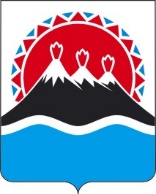 П О С Т А Н О В Л Е Н И ЕПРАВИТЕЛЬСТВАКАМЧАТСКОГО КРАЯПРАВИТЕЛЬСТВО ПОСТАНОВЛЯЕТ:1. Внести в постановление Правительства Камчатского края от 22.03.2022                 № 131-П «Об утверждении Порядка взаимодействия исполнительных органов государственной власти Камчатского края и граждан при организации целевого обучения в целях обеспечения системы здравоохранения Камчатского края квалифицированными кадрами, в том числе набора претендентов на заключение договора о целевом обучении» следующие изменения:1) в преамбуле слова «основного мероприятия «Меры социальной поддержки медицинских работников» Подпрограммы 7 «Кадровое обеспечение системы здравоохранения» государственной программы Камчатского края «Развитие здравоохранения Камчатского края, утвержденной постановлением Правительства Камчатского края от 29.11.2013 № 524-П» заменить словами «государственной программы Камчатского края «Развитие здравоохранения Камчатского края,  утвержденного постановлением Правительства Камчатского края от 22.01.2024 № 15-П»;2) в приложении:а) в части 1:в абзаце первом слова «по программе» заменить словами «по программам среднего профессионального и»;в абзаце втором слова «Министерство труда и кадрового потенциала Камчатского края» заменить словами «Министерство труда и развития кадрового потенциала Камчатского края»;3) в части 6 после слов «по образовательным программам» дополнить словами «среднего профессионального и»;4) в абзаце 1 части 19 исключить слова «находящихся в ведении Министерства здравоохранения Российской Федерации на соответствующий год, утвержденного приказом Министерства здравоохранения Российской Федерации,»;5) в части 22 после слов «по программам» дополнить словами «среднего профессионального и»;6) в абзаце первом приложения 1 к Порядку взаимодействия исполнительных органов государственной власти Камчатского края и граждан при организации целевого обучения в целях обеспечения системы здравоохранения Камчатского края квалифицированными кадрами, в том числе набора претендентов на заключение договора о целевом обучении (далее – Порядок по организации целевого обучения) после слов «(наименование образовательной организации» дополнить словами «среднего профессионального или»;7) в абзаце втором приложения 2 к Порядку по организации целевого обучения после слов «по образовательным программам» дополнить словами «среднего профессионального или».2. Настоящее постановление вступает в силу после дня его официального опубликования.[Дата регистрации] № [Номер документа]г. Петропавловск-КамчатскийО внесении изменений в постановление Правительства Камчатского края от 22.03.2022 № 131-П «Об утверждении Порядка взаимодействия исполнительных органов государственной власти Камчатского края                           и граждан при организации целевого обучения в целях обеспечения системы здравоохранения Камчатского края квалифицированными кадрами, в том числе набора претендентов на заключение договора о целевом обучении»Председатель Правительства Камчатского края[горизонтальный штамп подписи 1]   Е.А. Чекин